Menu Nieuwen Bosch:                     Maart 2016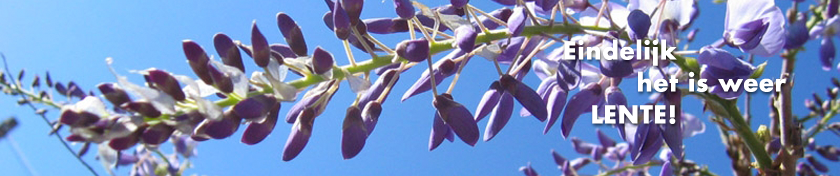 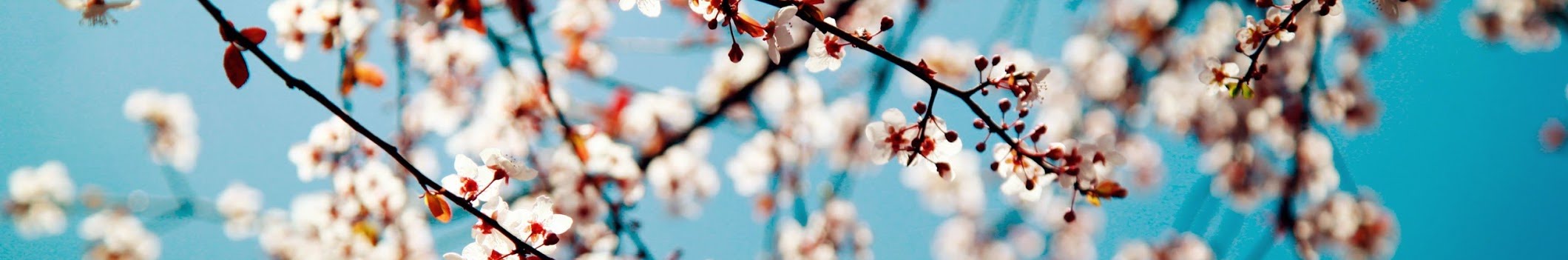 DagSoepHoofdgerechtDessertDi.1/03SoepRijst Thai red curry, komkommerPeerWoe. 2/03SoepGegratineerde ovenschotel van spirelli, tomatenpesto, tomaten, mozzarella , pancetta (v) en rucola saladeKoekDon. 3/03SoepFrietjes met balletjes in tomatensaus – gemengde saladeBanaanVrij. 4/3SoepSpinaziepuree, omelet – geraspte wortelen PuddingMa. 7/03SoepAardappelen, fijne prinsessenboontjes, boomstammetje (v)WafelDi. 8/03SoepGegratineerde tagliatelle met kip, broccoli & kaassausAppelWoe. 9/03SoepLasagne (kippengehakt), gemengde salade & tomatenFlanDo. 10/03SoepFrietjes  met vol-au-vent, tomaten, geraspte wortelenDruivenVrij. 11/03SoepAardappelpuree, gepaneerde botfilet, tuinkers, tartaarsausYoghurtMa. 14/03SoepAardappelen met gegratineerde bloemkool met kaassaus, gevogelteworstChocoladeDi. 15/03SoepHete bliksem (rundsgehakt)KiwiWoe. 16/03SoepAardappelpuree met gegratineerde witloofhamrolletjes  (v)KoekDo. 17/03SoepFrietjes, rundshamburger met pepersaus, cresson & komkommerAppelVrij. 18/03SoepVegetarische spaghetti, gemengde salade Platte kaasDagen zonder vlees: NB Veggie week van 21 maartMa. 21/03SoepAardappelen, erwtjes, kalkoenschnitzelCakeDi. 22/03SoepGegratineerde ovenschotel van wortelpuree en gehakt BanaanWoe. 23/03SoepAardappelen met rundstoofvlees, peertjes, gemengde salade Verloren broodDo. 24/03SoepKroketten met vogelnestje in de tomatensaus, komkommerPeerVrij. 25/03SoepPenne met verse bladspinazie, kaaskroket Choco-mousse